Hauswirtschaft: Praktische Hausaufgabe KOCHEN zu erledigen bis  30.04.2014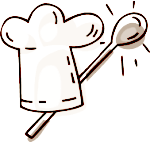 Vor-, Nachname:_______________________________________   Klasse : ___________Bereite MUFFINS/CAKE deiner Wahl zu. Lass diese deine Familie verköstigen.Meine Wahl: ________________________________ TT S. _______/Rezept: BeilegenKommentar Familie: (Arbeitsgeschick, Selbstständigkeit, Aufräumarbeit, Geschmack,…)_________________________________________________________________________________________________________________________________________________________________________________________________________________________________Mein Kommentar: (Wie ist es mir ergangen, was lief besonders gut, was muss ich noch üben,…)_________________________________________________________________________________________________________________________________________________________________________________________________________________________________Datum :  ______________   Unterschrift der Eltern : ________________________________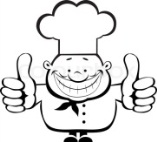 					Foto mit Gericht & DIR bitte auf die Rückseite kleben!                                                             © M. JanikHauswirtschaft: Praktische Hausaufgabe KOCHEN zu erledigen bis  30.04.2014Vor-, Nachname:______________________________________   Klasse : ___________ Bereite MUFFINS/CAKE deiner Wahl zu. Lass diese deine Familie verköstigen.Meine Wahl: _________________________________TT S. _______/Rezept: BeilegenKommentar Familie: (Arbeitsgeschick, Selbstständigkeit, Aufräumarbeit, Geschmack,…)_________________________________________________________________________________________________________________________________________________________________________________________________________________________________Mein Kommentar: (Wie ist es mir ergangen, was lief besonders gut, was muss ich noch üben,…)_________________________________________________________________________________________________________________________________________________________________________________________________________________________________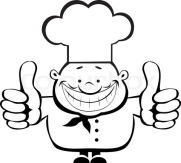 Datum :  _____________   Unterschrift der Eltern : _________________________________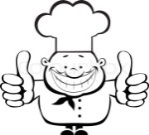 					Foto mit Gericht & DIR auf die Rückseite kleben! 			              	© M. Janik